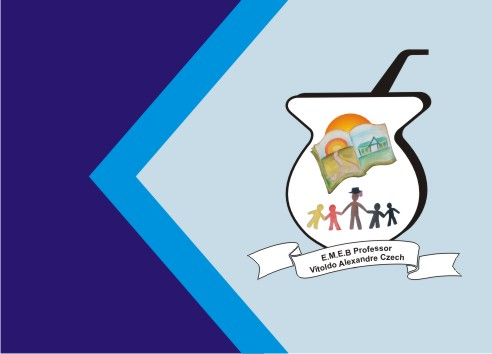 ATIVIDADES DE REVISÃO – INGLÊS VERB TO BE – VERBO SER/ESTARAM – IS – ARE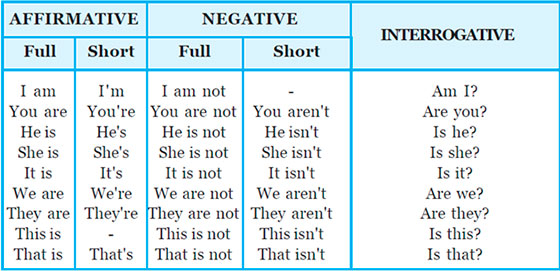 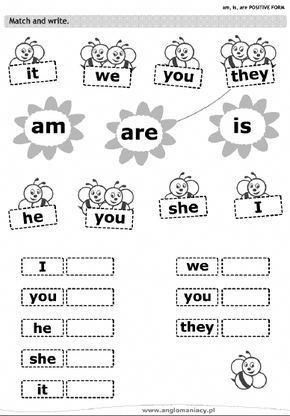 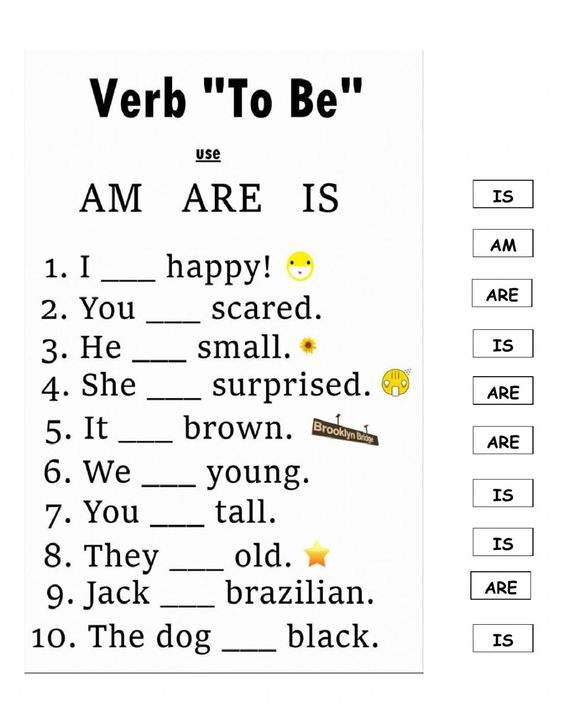 SCHOOL SUBJECTS – MATÉRIAS ESCOLARESEscreva o nome das matérias escolares em Inglês.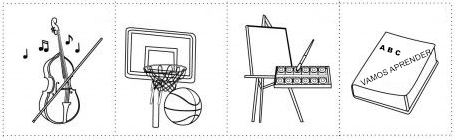                                  _______________    _______________     _______________    _______________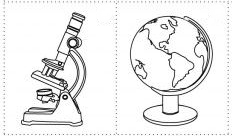 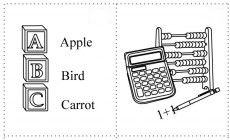 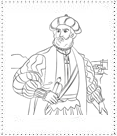 _______________      _______________      _______________      _______________     ______________SPORTES – ESPORTESComplete a cruzadinha com o nome dos esportes em Inglês.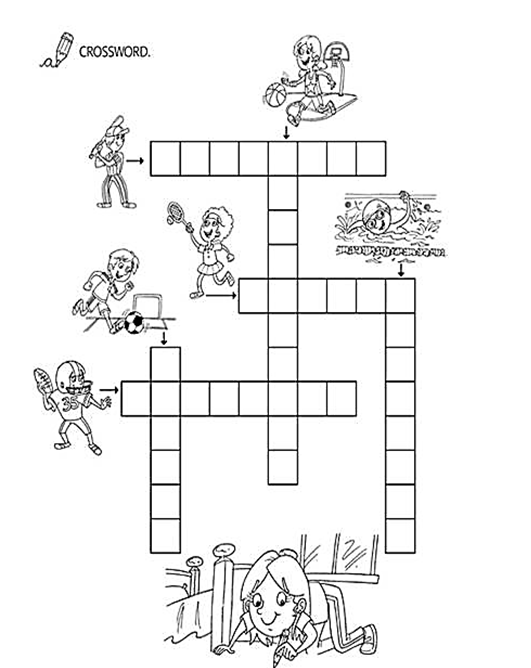 What is your favorite sport? ____________________________